به نام ایزد  دانا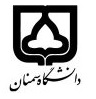 (کاربرگ طرح درس)                   تاریخ بهروز رسانی: 23/06/98دانشکده     کویرشناسی        نیمسال اول سال تحصیلی99-98بودجهبندی درسمقطع: کارشناسی□  کارشناسی ارشد*  دکتری□مقطع: کارشناسی□  کارشناسی ارشد*  دکتری□مقطع: کارشناسی□  کارشناسی ارشد*  دکتری□تعداد واحد: نظری3 عملی  تعداد واحد: نظری3 عملی  فارسی : آمار در هواشناسی 1فارسی : آمار در هواشناسی 1نام درسپیشنیازها و همنیازها: آمار و احتمالات   پیشنیازها و همنیازها: آمار و احتمالات   پیشنیازها و همنیازها: آمار و احتمالات   پیشنیازها و همنیازها: آمار و احتمالات   پیشنیازها و همنیازها: آمار و احتمالات   لاتین :Statistics in Meteorologyلاتین :Statistics in Meteorologyنام درسشماره تلفن اتاق: 31535573شماره تلفن اتاق: 31535573شماره تلفن اتاق: 31535573شماره تلفن اتاق: 31535573مدرس/مدرسین: دکتر محمد رضا یزدانیمدرس/مدرسین: دکتر محمد رضا یزدانیمدرس/مدرسین: دکتر محمد رضا یزدانیمدرس/مدرسین: دکتر محمد رضا یزدانیمنزلگاه اینترنتی: http://myazdani.profile.semnan.ac.ir/منزلگاه اینترنتی: http://myazdani.profile.semnan.ac.ir/منزلگاه اینترنتی: http://myazdani.profile.semnan.ac.ir/منزلگاه اینترنتی: http://myazdani.profile.semnan.ac.ir/پست الکترونیکی:m_yazdani@semnan.ac.ir        پست الکترونیکی:m_yazdani@semnan.ac.ir        پست الکترونیکی:m_yazdani@semnan.ac.ir        پست الکترونیکی:m_yazdani@semnan.ac.ir        برنامه تدریس در هفته و شماره کلاس: یکشنبه 30/10: تا30/12، دوشنبه 30/9 تا 30/10برنامه تدریس در هفته و شماره کلاس: یکشنبه 30/10: تا30/12، دوشنبه 30/9 تا 30/10برنامه تدریس در هفته و شماره کلاس: یکشنبه 30/10: تا30/12، دوشنبه 30/9 تا 30/10برنامه تدریس در هفته و شماره کلاس: یکشنبه 30/10: تا30/12، دوشنبه 30/9 تا 30/10برنامه تدریس در هفته و شماره کلاس: یکشنبه 30/10: تا30/12، دوشنبه 30/9 تا 30/10برنامه تدریس در هفته و شماره کلاس: یکشنبه 30/10: تا30/12، دوشنبه 30/9 تا 30/10برنامه تدریس در هفته و شماره کلاس: یکشنبه 30/10: تا30/12، دوشنبه 30/9 تا 30/10برنامه تدریس در هفته و شماره کلاس: یکشنبه 30/10: تا30/12، دوشنبه 30/9 تا 30/10اهداف درس:  آشنایی با روش های جمع آوری و تجزیه و تحلیل آماری داده ها در هواشناسی و اقلیم شناسی اهداف درس:  آشنایی با روش های جمع آوری و تجزیه و تحلیل آماری داده ها در هواشناسی و اقلیم شناسی اهداف درس:  آشنایی با روش های جمع آوری و تجزیه و تحلیل آماری داده ها در هواشناسی و اقلیم شناسی اهداف درس:  آشنایی با روش های جمع آوری و تجزیه و تحلیل آماری داده ها در هواشناسی و اقلیم شناسی اهداف درس:  آشنایی با روش های جمع آوری و تجزیه و تحلیل آماری داده ها در هواشناسی و اقلیم شناسی اهداف درس:  آشنایی با روش های جمع آوری و تجزیه و تحلیل آماری داده ها در هواشناسی و اقلیم شناسی اهداف درس:  آشنایی با روش های جمع آوری و تجزیه و تحلیل آماری داده ها در هواشناسی و اقلیم شناسی اهداف درس:  آشنایی با روش های جمع آوری و تجزیه و تحلیل آماری داده ها در هواشناسی و اقلیم شناسی امکانات آموزشی مورد نیاز:امکانات آموزشی مورد نیاز:امکانات آموزشی مورد نیاز:امکانات آموزشی مورد نیاز:امکانات آموزشی مورد نیاز:امکانات آموزشی مورد نیاز:امکانات آموزشی مورد نیاز:امکانات آموزشی مورد نیاز:امتحان پایانترمامتحان میانترمارزشیابی مستمر(کوئیز)ارزشیابی مستمر(کوئیز)فعالیتهای کلاسی و آموزشیفعالیتهای کلاسی و آموزشینحوه ارزشیابینحوه ارزشیابی1466درصد نمرهدرصد نمرهعساکره، حسین(1390) مبانی اقلیم شناسی آماری، انتشارات دانشگاه زنجانبی همتا، محمد رضا، زارع چاهوکی، محمدعلی(1390) اصول آمار در علوم منابع طبیعی، انتشارات دانشگاه تهرانWiks, D.S.(2011) statistical methods in the atmospheric sciences(3rd cd), Academic Press.عساکره، حسین(1390) مبانی اقلیم شناسی آماری، انتشارات دانشگاه زنجانبی همتا، محمد رضا، زارع چاهوکی، محمدعلی(1390) اصول آمار در علوم منابع طبیعی، انتشارات دانشگاه تهرانWiks, D.S.(2011) statistical methods in the atmospheric sciences(3rd cd), Academic Press.عساکره، حسین(1390) مبانی اقلیم شناسی آماری، انتشارات دانشگاه زنجانبی همتا، محمد رضا، زارع چاهوکی، محمدعلی(1390) اصول آمار در علوم منابع طبیعی، انتشارات دانشگاه تهرانWiks, D.S.(2011) statistical methods in the atmospheric sciences(3rd cd), Academic Press.عساکره، حسین(1390) مبانی اقلیم شناسی آماری، انتشارات دانشگاه زنجانبی همتا، محمد رضا، زارع چاهوکی، محمدعلی(1390) اصول آمار در علوم منابع طبیعی، انتشارات دانشگاه تهرانWiks, D.S.(2011) statistical methods in the atmospheric sciences(3rd cd), Academic Press.عساکره، حسین(1390) مبانی اقلیم شناسی آماری، انتشارات دانشگاه زنجانبی همتا، محمد رضا، زارع چاهوکی، محمدعلی(1390) اصول آمار در علوم منابع طبیعی، انتشارات دانشگاه تهرانWiks, D.S.(2011) statistical methods in the atmospheric sciences(3rd cd), Academic Press.عساکره، حسین(1390) مبانی اقلیم شناسی آماری، انتشارات دانشگاه زنجانبی همتا، محمد رضا، زارع چاهوکی، محمدعلی(1390) اصول آمار در علوم منابع طبیعی، انتشارات دانشگاه تهرانWiks, D.S.(2011) statistical methods in the atmospheric sciences(3rd cd), Academic Press.منابع و مآخذ درسمنابع و مآخذ درستوضیحاتمبحثشماره هفته آموزشیمروری بر مفاهیم پایه آماری(متغیرها، فرضیه ها، سطح معنی داری و...)1مروری بر مفاهیم پایه آماری(میانگین، انحراف معیار، چولگی،...)2کار عملی با نرم افزار SPSSرگرسیون خطی ساده-تحلیل همبستگی3کار عملی با نرم افزار SPSSرگرسیون چند گانه4کار عملی با نرم افزار SPSSبرازش مدل5کار عملی با نرم افزار SPSSروشهای طبقه بندی داده ها-تحلیل خوشه ها6کار عملی با نرم افزار SPSSروشهای برآورد-تشخیص داده های پرت7کار عملی با نرم افزار SPSSتوزیع های آماری8کار عملی با نرم افزار SPSSتجزیه واریانس و انواع آن9کار عملی با نرم افزار SPSSروشهای مقایسه میانگین ها: روشهای پارامتریک10کار عملی با نرم افزار SPSSروشهای مقایسه میانگین ها: روشهای ناپارامتریک 111کار عملی با نرم افزار SPSSروشهای مقایسه میانگین ها: روشهای ناپارامتریک 212کار عملی با نرم افزار SPSSآنالیز مولفه های اصلی13کار عملی با نرم افزار SPSSتحلیل ممیزی14کار عملی با نرم افزار SPSSتحلیل روند15کار عملی با نرم افزار SPSSسریهای زمانی در هواشناسی16